О назначении проведения опроса граждано предпочтительном наименовании села «Ошняк» Большетиганского сельского поселения Алексеевского муниципальногорайона Республики Татарстан В связи с расхождением в наименовании населенного пункта - села «Ошняк», содержащегося в Реестре административно-территориальных единиц и населенных пунктов Республики Татарстан и Государственном каталоге географических названий, в целях выявления мнения населения, проживающего в данном населенном пункте в соответствии с ст.31 Федерального закона от 06 октября 2003 года № 131-ФЗ «Об общих принципах организации местного самоуправления в Российской Федерации», со ст. 24 Устава муниципального образования «Большетиганское сельское поселение Алексеевского муниципального района» Республики ТатарстанСовет Большетиганского сельского поселения решил:1. Назначить проведение опроса граждан, проживающих на территории с. Ошняк с целью выявления мнения населения по вопросу официального наименования населенного пункта2. Установить:2.1. Дату проведения опроса граждан – 01 июля 2019 года. 2.2. Срок проведения опроса граждан – 1 календарный день. 2.3. Формулировку вопроса, предлагаемого при проведении опроса граждан, согласно приложению 1 (прилагается). 2.4. Методику проведения опроса граждан - заполнение опросного листа путем выбора одного из предложенных вариантов ответов либо указания своего варианта ответа. 2.5. Форму опросного листа согласно приложению 1.2.6. Минимальную численность граждан, участвующих в опросе - 63 человека.3. Исполнительному комитету Большетиганского сельского поселения поручить:- распространение опросных листов на территории с.Ошняк в срок до 28.06.2019 путем подворной раздачи опросного листа;- сбор заполненных опросных листов до 15.00 01.07.2019;- провести подсчет результатов в присутствии Главы поселения;- оформить протокол о результатах опроса.4.Разместить настоящее решение на сайте поселения на Портале муниципальных образований Республики Татарстан и обнародовать на специальном информационном стенде в здании сельского клуба села Ошняк Большетиганского сельского поселения Алексеевского муниципального района Республики Татарстан. 5. Контроль за исполнением настоящего решения оставляю за собой.Глава Большетиганского сельского поселения Алексеевского муниципального района,Председатель Совета                                                                     С.З. АхметзяновПриложение к решениюБольшетиганского сельского поселенияАлексеевского муниципального районаРеспублики Татарстанот 20.06.2019 № 126ФОРМА опросного листаОПРОСНЫЙ ЛИСТ № ______Место проведения опроса: с.ОшнякДата проведения опроса: «01» июля 2019 годаНаименование вопроса поставленного на обсуждение: Какое наименование Вашего населенного пункта следует считать достоверным, общепринятым, официальным?Выберите  и выделите один вариант ответа:1.село Ошняк2.село Ашняк3. Ваш вариант_________________ ______________________ ФИО опрашиваемого                                                                  (подпись)СОВЕТБОЛЬШЕТИГАНСКОГОСЕЛЬСКОГО ПОСЕЛЕНИЯАЛЕКСЕЕВСКОГО МУНИЦИПАЛЬНОГО РАЙОНА РЕСПУБЛИКИ ТАТАРСТАН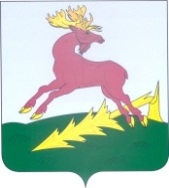 ТАТАРСТАН РЕСПУБЛИКАСЫАЛЕКСЕЕВСКМУНИЦИПАЛЬ РАЙОНЫНЫҢЗУР ТИГӘНӘЛЕ АВЫЛҖИРЛЕГЕ СОВЕТЫРЕШЕНИЕ20.06.2019с. Большие ТиганыКАРАР№ 126